	Community Advisory Committees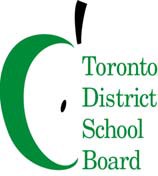 To:	Members of the Environmental Sustainability Community Advisory Committee (ESCAC)
Committee Name: ESCAC
Date: 1, November, 2022
Time : 6:30 p.m. – 8 p.m.
Virtual Meeting: https://tdsb-ca.zoom.us/meeting/register/tJwvfumorz8iE90rPJqootINEnEZzIke-fJaCommittee Co-Chair: Manna Wong and Anne KearyAGENDA#ItemFacilitator/PresenterTimeline1Welcome and Land AcknowledgementCo-Chairs6:30 p.m.2IntroductionsCo-Chairs6:35 p.m.3Approval of September 13, 2022 minutesCo-Chairs6:45 p.m.42022 Climate Actions:2022 Climate Action Report updateEducation and EngagementRichard Christie and Pam Miller6:50 p.m.5Discussion: Supporting Youth-led Climate ActionJeff Mccormick (City of Toronto) and Pam Miller7:15 p.m.6ESCACAnnual Report Self-EvaluationMembershipKristen Evers7:45 p.m.7Member Updates/Announcements7:55 p.m.8AdjournmentCo-Chairs